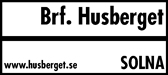 KALLELSE TILL ORDINARIE FÖRENINGSSTÄMMAHärmed kallas medlemmarna i Brf Husberget till ordinarie föreningsstämma. Tid: Torsdagen den 3 juni 2021, kl 19.00 Plats/mötesform: Med anledning av den pågående pandemin kommer stämman antingen att hållas helt digitalt eller utomhus vid lekparken (fysiskt) mellan Åsvägen 4 och 6. Besked kommer under mitten/slutet av maj om vilket alternativ som gäller. Om det blir en digital föreningsstämma kommer mera information/guide om hur det går till längre fram. Information om ombud: Med anledning av att flera medlemmar än vanligt kan ha svårt att närvara på plats, vill vi informera om möjligheten att använda ombud (om det blir en fysisk stämma). Vi kommer att erbjuda en fullmaktsblankett, som delas ut med övriga årsmöteshandlingar senare. Dagordning (i enlighet med föreningens stadgar 19 §):Stämmans öppnandeUpprättande av förteckning över närvarande medlemmar, ombud och biträden (röstlängd)Val av ordförande på stämmanAnmälan av ordförandens val av protokollförareFastställande av dagordningenVal av två personer att jämte ordföranden justera protokollet och tillika rösträknareFråga om kallelse till stämman behörigen skett Föredragning av årsredovisningFöredragning av revisionsberättelse Beslut om fastställande av resultat- och balansräkningBeslut i fråga om ansvarsfrihet för styrelsenBeslut om användande av uppkommen vinst eller täckande av förlust enligt fastställd balansräkningBeslut om arvoden för kommande verksamhetsårVal av styrelseledamöter och suppleanterVal av externrevisor och suppleantVal av valberedning Motioner och propositionerStämmans formella del avslutasInformation från styrelsen/övriga frågor (ej för beslut)Årsredovisning och övriga stämmohandlingar delas ut senareSolna 4 maj 2021 Styrelsen för Brf Husberget 